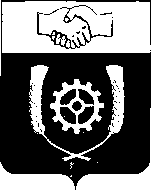 РОССИЙСКАЯ ФЕДЕРАЦИЯ                                  АДМИНИСТРАЦИЯМУНИЦИПАЛЬНОГО РАЙОНА            КЛЯВЛИНСКИЙ          Самарской области        ПОСТАНОВЛЕНИЕ        13.08.2018г. № 283 Об утверждении Положения об организации регулярныхперевозок пассажиров и багажа автомобильным транспортомпо муниципальным маршрутам муниципального района КлявлинскийСамарской областиВ соответствии с Федеральным законом	от 6 октября 2003 года № 131-ФЗ «Об общих принципах организации местного самоуправления в Российской  Федерации»,  Федеральным  законом  от    8    ноября    2007  года № 259-ФЗ «Устав автомобильного транспорта и городского наземного электрического транспорта», Федеральным законом от 10 декабря 1995 года № 196-ФЗ «О безопасности дорожного движения», Федеральным  законом  от 13 июля 2015 года № 220-ФЗ «Об организации регулярных перевозок пассажиров и багажа автомобильным транспортом и городским наземным электрическим  транспортом  в  Российской Федерации и о внесении изменений в отдельные законодательные акты Российской Федерации», в целях транспортного обслуживания населения по муниципальных маршрутам муниципального района Клявлинский Самарской области, Администрация муниципального района Клявлинский ПОСТАНОВЛЯЕТ:1. Утвердить прилагаемое Положение об организации регулярных перевозок пассажиров и багажа автомобильным транспортом по муниципальным маршрутам муниципального района Клявлинский Самарской области.2. Разместить настоящее постановление в информационно – телекоммуникационной сети «Интернет» на официальном сайте Администрации муниципального района Клявлинский Самарской области.3. Настоящее постановление вступает в силу со дня его принятия.4. Контроль за выполнением настоящего постановления возложить на первого  заместителя Главы района Климашова П.Н.   Согласовано Начальник  юридического отдела                                 Г.В. КнязеваРязанцев И.А.Утверждено постановлением Администрациимуниципального района Клявлинский Самарской областиот 13.08.2018 г. № 283ПОЛОЖЕНИЕ ОБ ОРГАНИЗАЦИИ РЕГУЛЯРНЫХ ПЕРЕВОЗОК ПАССАЖИРОВ И БАГАЖА АВТОМОБИЛЬНЫМ ТРАНСПОРТОМ ПО МУНИЦИПАЛЬНЫМ МАРШРУТАМ МУНИЦИПАЛЬНОГО РАЙОНА КЛЯВЛИНСКИЙ САМАРСКОЙ ОБЛАСТИ1. Общие положения	1.1. Настоящее Положение регулирует отношения по организации регулярных перевозок пассажиров и багажа автомобильным транспортом (далее - регулярные перевозки), в том числе отношения, связанные с установлением, изменением, отменой муниципальных маршрутов регулярных перевозок, допуском юридических лиц и индивидуальных предпринимателей к осуществлению регулярных перевозок пассажиров и багажа автомобильным транспортом.2. Правовое регулирование отношений по организации регулярных перевозок	2.1. Настоящее Положение разработано в соответствии с Гражданским кодексом Российской Федерации, Федеральным законом от 8 ноября 2007 года № 259-ФЗ «Устав автомобильного транспорта и городского наземного электрического транспорта», Федеральным законом от 10 декабря 1995 года № 196-ФЗ «О безопасности дорожного движения», Федеральным  законом  от 13 июля 2015 года № 220-ФЗ «Об организации регулярных перевозок пассажиров и багажа автомобильным транспортом и городским наземным электрическим  транспортом  в  Российской Федерации и о внесении изменений в отдельные законодательные акты Российской Федерации» (далее – Федеральный закон от 13.07.2015 года №220-ФЗ).	2.2. Настоящее Положение является обязательным для всех юридических лиц и индивидуальных предпринимателей, осуществляющих пассажирские перевозки автомобильным транспортом по муниципальным маршрутам муниципального района Клявлинский Самарской области.3. Основные понятия, используемые в настоящем Положении	3.1. Основные понятия, используемые в настоящем Положении, применяются в значениях указанных в Федеральном законе от 13.07.2015 года №220-ФЗ,  а  так  же  иных  нормативных  правовых  актах  РФ,  регулирующих порядок организации перевозок пассажиров.	3.2. Для целей настоящего Положения используются следующие основные понятия	- уполномоченный орган местного самоуправления – орган местного самоуправления, уполномоченный муниципальным нормативным правовым актом на осуществление функций по организации регулярных перевозок, возлагаемых настоящим Положением на органы местного самоуправления;	- муниципальный маршрут регулярных перевозок – маршрут регулярных перевозок в границах поселения либо двух и более поселений одного муниципального района;	- владелец объекта транспортной инфраструктуры – юридическое лицо или индивидуальный предприниматель, владеющие объектом транспортной инфраструктуры на законном основании;	- начальный остановочный пункт – первый по времени отправления транспортного средства остановочный пункт, который указан в расписании;	- конечный остановочный пункт – последний остановочный пункт, который указан в расписании;	- пропускная способность остановочного пункта – максимальное количество транспортных средств, отправление которых может быть осуществлено за единицу времени из остановочного пункта;	- вид транспортного средства – автобус;	- вид регулярных перевозок – регулярные перевозки по регулируемым либо нерегулируемым тарифам;	- регулярные перевозки по нерегулируемым тарифам – регулярные перевозки, осуществляемые с применением тарифов, установленных перевозчиком;	- участники договора простого товарищества – юридические лица и (или) индивидуальные предприниматели, являющиеся сторонами договора простого товарищества   (договора   о   совместной   деятельности),   заключенного   для осуществления регулярных перевозок в случаях, предусмотренных Федеральным законом от 13.07.2015 года № 220-ФЗ;	- уполномоченный участник договора простого товарищества – участник договора простого товарищества, который на основании выданной ему остальными товарищами доверенности или в соответствии с заключенным в письменной форме договором простого товарищества уполномочен совершать от имени всех товарищей сделки с третьими лицами;	- участок маршрута регулярных перевозок – путь следования транспортного средства по маршруту регулярных перевозок между двумя ближайшими остановочными пунктами (для муниципальных маршрутов регулярных перевозок).	- документ планирования регулярных перевозок – нормативный правовой акт администрации муниципального района Клявлинский Самарской области, устанавливающий перечень мероприятий по развитию регулярных перевозок.4. Организация регулярных перевозок по муниципальным маршрутам муниципального района Клявлинский Самарской области	4.1. Уполномоченным органом местного самоуправления по осуществлению функций по организации регулярных перевозок по муниципальным маршрутам муниципального района Клявлинский является администрация муниципального района Клявлинский Самарской области.	4.2. Муниципальные маршруты регулярных перевозок в границах муниципального района Клявлинский Самарской области устанавливаются, изменяются, отменяются администрацией муниципального района Клявлинский Самарской области.	4.3. Муниципальный маршрут регулярных перевозок считается установленным или измененным со дня включения предусмотренных Федеральным законом от 13.07.2015 года 220-ФЗ сведений о данных маршрутах соответственно в реестр муниципальных маршрутов регулярных перевозок или изменения таких сведений в этом реестре.	4.4. Муниципальный маршрут регулярных перевозок считается отмененным со дня исключения сведений о данном маршруте соответственно из реестра муниципальных маршрутов регулярных перевозок.5. Организация регулярных перевозок по нерегулируемым тарифам	5.1. Администрация муниципального района Клявлинский Самарской области вправе установить муниципальные маршруты регулярных перевозок для осуществления регулярных перевозок по нерегулируемым тарифам.	5.2. Право осуществления регулярных перевозок  по нерегулируемым тарифам по муниципальному маршруту регулярных перевозок подтверждается свидетельством об осуществлении перевозок по соответствующему маршруту регулярных  перевозок  и  картами  соответствующего  маршрута  регулярных перевозок.	5.3. Карта муниципального маршрута регулярных перевозок выдается на каждое  транспортное  средство,  используемое  для  регулярных  перевозок  по соответствующему маршруту. Количество таких карт должно соответствовать максимальному	количеству транспортных средств, указанному в соответствующем реестре маршрутов регулярных перевозок в отношении этого маршрута.6. Организация регулярных перевозок по регулируемым тарифам	6.1.	Администрация муниципального района Клявлинский Самарской области устанавливает муниципальные маршруты регулярных перевозок для осуществления регулярных перевозок по регулируемым тарифам.	6.2.	Осуществление регулярных перевозок по регулируемым тарифам обеспечивается посредством заключения администрацией муниципального района Клявлинский Самарской области либо иным муниципальным заказчиком муниципальных контрактов в порядке, установленном законодательством Российской Федерации о контрактной системе в сфере закупок товаров, работ, услуг для обеспечения государственных и муниципальных нужд, с учетом положений статьи 14 Федерального закона 220 – ФЗ. 7. Порядок установления регулируемых тарифов наперевозки по муниципальным маршрутам регулярных перевозок	7.1. Регулируемые тарифы на перевозки по муниципальным маршрутам регулярных перевозок в границах одного сельского поселения, в границах двух и более поселений, находящихся в границах муниципального района Клявлинский устанавливаются администрацией муниципального района Клявлинский Самарской области.8.  Изменение вида регулярных перевозок	8.1. Изменение вида регулярных перевозок, осуществляемых по муниципальному маршруту регулярных перевозок, допускается при условии, если данное решение предусмотрено документом планирования регулярных перевозок.	8.2. На основании правового акта администрации муниципального района Клявлинский Самарской области, допускается изменение вида регулярных перевозок.	8.3. Сведения об изменении вида регулярных перевозок вносятся в реестр маршрутов регулярных перевозок в течение 5 рабочих дней со дня принятия соответствующего решения.9. Реестры маршрутов регулярных перевозок	9.1. Полномочия по ведению реестра маршрутов регулярных перевозок осуществляются администрацией муниципального района Клявлинский Самарской области.10. Сведения, включенные в реестры маршрутоврегулярных перевозок, доступ к таким сведениям	10.1. В реестры маршрутов регулярных перевозок включаются сведения, обозначенные Федеральным законом от 13.07.2015 года 220-ФЗ.	10.2. Сведения, включенные в реестры маршрутов регулярных перевозок, размещаются на официальном сайте администрации муниципального района Клявлинский Самарской области по адресу : www.klvadm.ru. 11. Требования к объектам транспортной                                                        инфраструктуры и порядок пользованиями ими	11.1. Остановочные пункты по муниципальному маршруту регулярных перевозок располагаются на территории муниципального района Клявлинский Самарской области. Подъезд к остановочным пунктам осуществляется по улицам и (или) автомобильным дорогам.	11.2. Посадка и высадка пассажиров по муниципальному маршруту регулярных перевозок осуществляется в любом не запрещенном правилами дорожного движения месте по маршруту регулярных перевозок.	11.3. Владелец объекта транспортной инфраструктуры не вправе отказать в пользовании услугами, оказываемыми на данном объекте, юридическому лицу, индивидуальному предпринимателю, участникам договора простого товарищества, получившим в установленном порядке право осуществлять регулярные перевозки по маршруту, в состав которого включен данный объект.	11.4. Условия пользования услугами, оказываемыми на объекте транспортной инфраструктуры, устанавливаются едиными для юридических лиц, индивидуальных предпринимателей, участников договора простого товарищества, осуществляющих регулярные перевозки по соответствующему маршруту,        в        состав        которого        включен        данный        объект.	11.5. Пользование платными услугами, оказываемыми на объекте транспортной инфраструктуры, осуществляется на основании договора, заключенного владельцем данного объекта с юридическим лицом, индивидуальным предпринимателем или уполномоченным участником договора     простого     товарищества,        которым     предоставлено     право осуществлять 	регулярные	перевозки	по  маршруту,  в состав которого включен данный объект (далее – договор оказания услуг)Владельцу	объекта транспортной	инфраструктуры	запрещается:1) навязывать указанным лицам платные услуги, в которых они не заинтересованы;2) взимать плату за пользование элементами обустройства автомобильных дорог.	11.6. Расторжение договора оказания услуг допускается по соглашению сторон  или по решению суда.12. Контроль за осуществлением регулярных перевозок	12.1. Контроль за выполнением условий муниципального контракта и (или) свидетельства об осуществлении перевозок по маршруту регулярных перевозок организуется администрацией муниципального района Клявлинский Самарской области.	Также, администрацией муниципального района Клявлинский Самарской области ведется учет нарушений, допущенных перевозчиками, в том числе и поступивших жалоб от населения на их работу.	12.2. Юридическое лицо, индивидуальный предприниматель, уполномоченный участник договора простого товарищества, с которыми заключен муниципальный контракт либо которым выдано свидетельство об осуществлении перевозок по маршруту регулярных перевозок, обязаны направлять в администрацию муниципального района Клявлинский Самарской области, отчеты об осуществлении регулярных перевозок.                   Глава муниципального        района КлявлинскийИ.Н. Соловьев 